Microsoft Teams End-user GuideMicrosoft Teams has been made available to download via Software Center. From your start menu browse Software CenterAvailable Software Microsoft Teams (check item click install selected)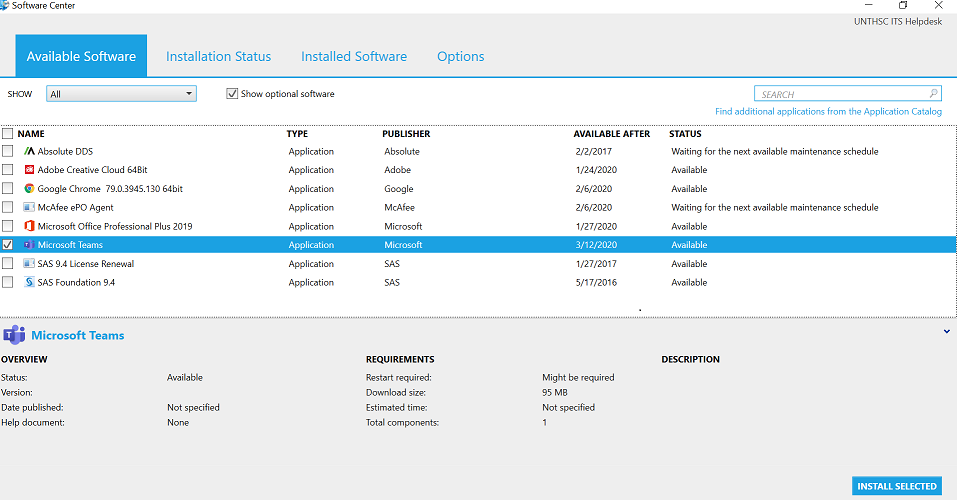 Sign in to Microsoft Teams using your University issued email: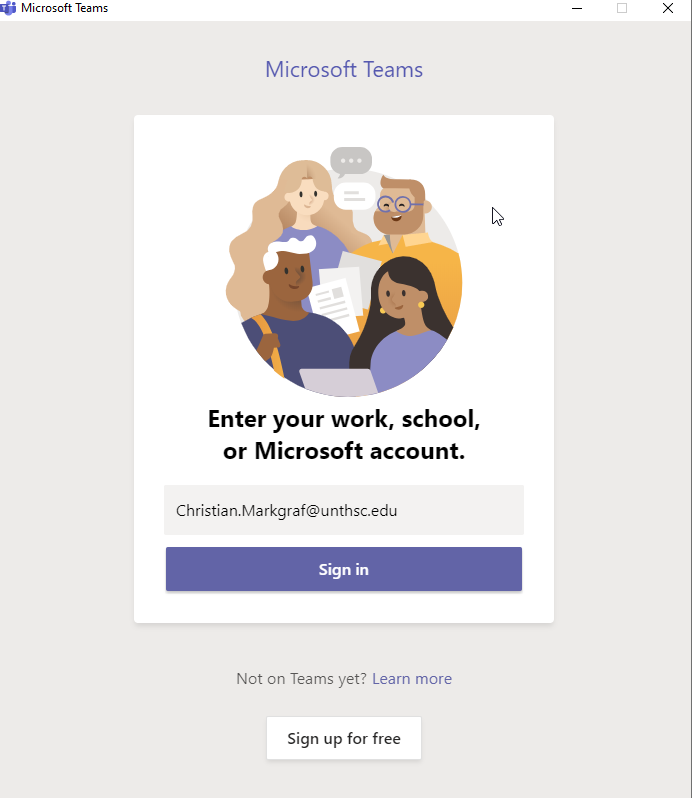 Take an interactive Training Tour:		Interactive Tour    Join a Meeting Collaborative workspace for Team FilesMeetingsCollaborative ConversationOffice 365 application integration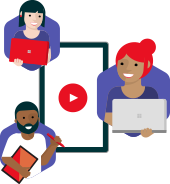 Get Started with Microsoft TeamsConnect from anywhereThe Microsoft Teams desktop enable teamwork from anywhere.Customize channels Upload files to the appropriate channel and pin frequently used files Add apps to channels. Frequent used app integration—such as Word, PowerPoint, Excel, PowerBI, ect.CollaborationCreate team collaboration work spaces with dedicated channels to specific topics, projects, disciplines ect. Elevate email conversations.Forward email to a team channel to continue the discussion in a threaded chat conversation, with attachments automatically uploaded for easy team 
co-authoring. Initiate Chat Create individual or small group chats with colleagues you work with routinely. 